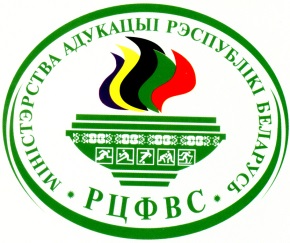         М.П.                    Ректор ____________________________________ 				______________________________________________________________________________________ 					___________________________________________                 (подпись)ИМЕННАЯ ЗАЯВКАна участие в ФИНАЛЬНЫХ СОРЕВНОВАНИЯХ ПО каратэФЕСТИВАЛЯ НЕОЛИМПИЙСКИХ ВИДОВ СПОРТА(в зачет РЕСПУБЛИКАНСКОЙ универсиадЫ-2016)Минск, 21-23 апреля 2016 года  команды УО «МГПУ им И. П. Шамякина»    *ведомственная принадлежность: РЦФВС (студ. центр), Динамо, СК ВС (вооруженные силы), СК ПС (профсоюзы)Все заявленные участники имеют необходимую спортивную подготовкуи по состоянию здоровья могут выступать на соревнованиях по каратэ.Врач                     				                                    ____________________________________________подпись   (фамилия, инициалы)М.П.  (печать лечебного учреждения)    Зав. кафедрой физвоспитания и спорта                                      ____________________________________________		                                                                                         подпись  (фамилия, инициалы)Начальник спортивного клуба					____________________________________________             подпись (фамилия, инициалы)М.ППредставитель команды 			                         ____________________________________________             подпись   (фамилия, инициалы)№ппФамилия, имя(полностью, разборчиво)Датарожде-нияКурс Спорт.звание,разрядФорма обучения*Ведом-ственнаяпринадл.Видпрограммы(1,2,3,4,5,6,7,8,9,10,11,12,13,14)Фамилия,инициалыличного тренераВизаврачаСтудентов Леонид19841кмсочнаяРЦФВС1,6Тренеров А.Б.(подпись, печать)1Ильюк Николай19971КМСочнаяРЦФВС13Гордынская н. Н.2Барабанова Мария199531очнаяРЦФВС2Гордынская н. Н.3456789101112131415161718